5056P2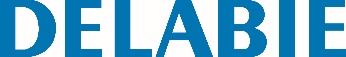 Barra de apoio reta Inox brilhante, 400 mm Ø 25Referência: 5056P2 Informação para prescriçãoBarra de apoio reta para PMR.Tubo Ø 25, entre-eixos 400 mm.Utilização como barra de apoio e elevação para WC, duche ou banheira.Tubo Inox 304 bacteriostático.Acabamento Inox polido brilhante UltraPolish, superfície sem porosidades e homogénea facilitando a manutenção e higiene.Ligação do pater ao tubo por cordão de soldadura de segurança invisível (procedimento exclusivo “ArN-Securit”).Espaço entre a barra e a parede de 40 mm : espaço mínimo que interdita a passagem do ante-braço por forma a evitar os riscos de fratura em caso de queda.Fixações invisíveis por pater 3 furos, Inox 304, Ø 72.Patéres e oculta fixações em Inox 304.Fornecido com parafusos Inox para parede de betão.Testado com mais de 200 kg. Peso máximo do utilizador recomendado: 115 kg.Garantia da barra 10 anos. Marcação CE.